World War II (Ch. 35-36)1922-1946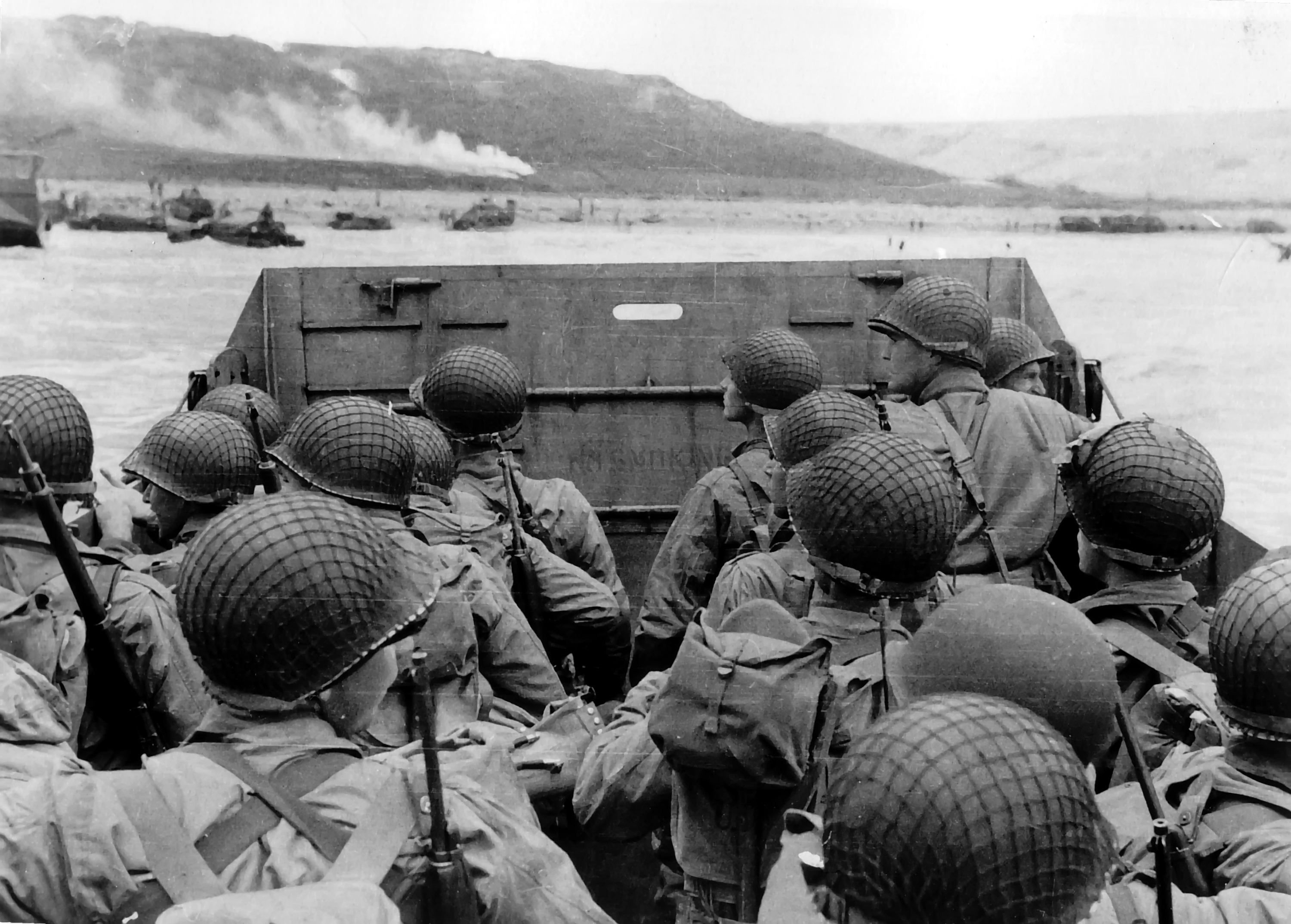 Troops in an LCVP landing craft approaching "Omaha" Beach on "D-Day", 6 June 1944.  Chapter 35: Franklin D. Roosevelt and the Shadow of WarDescribe the isolationist motives and effects of FDR’s early foreign policies.Explain how American isolationism dominated U.S policy in the mid-1930s.Explain how America gradually began to respond to the threat from totalitarian aggression while still trying to stay neutral.Describe Roosevelt’s increasingly bold moves toward aiding Britain in the fight against Hitler and the sharp disagreements these efforts caused at home.Discuss the events and diplomatic issues in the Japanese-American conflict that led up to Pearl Harbor.Chapter 36: America in World War IITell how America reacted to Pearl Harbor and prepared to wage war against both Germany and Japan.Describe the domestic mobilization for war.Describe the war’s effects on American society, including regional migration, race relations, and women’s roles.Explain the early Japanese successes in Asia and the Pacific and the American strategy for countering them.Describe the early Allied efforts against the Axis powers in North Africa and Italy.Discuss FDR’s 1944 fourth-term election victory, explaining what he won on, his opponents, running mate, and how he won.Explain the final military efforts that brought Allied victory in Europe and Asia and the significance of the atomic bomb.Important Items about World War IIRemember, these will show up on quizzes, tests and discussions. You’re expected to know all of these.Significant EventsBenito Mussolini becomes dictator of Italy,1922Kellogg-Briand Pact, 1928Stimson Doctrine, 1932Good Neighbor Policy, 1933Adolph Hitler becomes dictator of Germany, 1933Nye Committee1934-36Italy invades Ethiopia, 1935Neutrality Acts, 1935-37Germany occupies the Rhineland, 1936Japan invades China, 1937Germany occupies Austria, 1938Munich Conference, 1938Germany invades Czechoslovakia, 1939Non-Aggression Pact, 1939Germany invades Poland, World War II begins, 1939Battle of Britain begins, 1940Lend Lease Act, 1941Germany attacks the Soviet Union, 1941Atlantic Charter, 1941Pearl Harbor attacked, U.S. entered World War II, 1941Teheran Conference, 1943Normandy invasion (D-Day), 1944GI Bill of Rights, 1944Yalta Conference, 1945Germany surrenders, 1945Potsdam Conference, 1945Hiroshima and Nagasaki bombed, Japan surrenders, 1945Important PeopleFranklin RooseveltHarry TrumanWinston ChurchillJoseph StalinCharles DeGaulleBenito MussoliniAdolph HitlerHideki TojoGeorge MarshallDwight EisenhowerDouglas MacArthurClement AtleeA. Philip RandolphJ. Robert OppenheimerAdditional InformationFascismpolicy of appeasementfinal solutiongenocideAxis powers“arsenal of democracy”Blitzkriegisland hoppingManhattan ProjectPotsdam DeclarationNuremberg trialsRosie the RiveterRationingJapanese-American internment